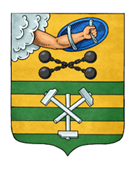 ПЕТРОЗАВОДСКИЙ ГОРОДСКОЙ СОВЕТ8 сессия 29 созываРЕШЕНИЕот 31 марта 2022 г. № 29/8-102О награждении Почетной грамотой Петрозаводского городского Совета Глушанок Т.М.В соответствии с пунктом 7 Положения «О Почетной грамоте Петрозаводского городского Совета», утвержденного Решением Петрозаводского городского Совета от 17.12.2002 № XXIV/XXX-400, на основании ходатайства Федерального государственного бюджетного образовательного учреждения высшего образования «Петрозаводский государственный университет» Петрозаводский городской СоветРЕШИЛ:Наградить Почетной грамотой Петрозаводского городского Совета Глушанок Тамару Михайловну, доктора экономических наук, профессора кафедры туризма Института физической культуры, спорта и туризма Федерального государственного бюджетного образовательного учреждения высшего образования «Петрозаводский государственный университет», за многолетний добросовестный труд, высокопрофессиональное исполнение должностных обязанностей, успехи в сохранении истории и развитии кадрового потенциала в сфере туризма, значительный вклад в преумножение лучших традиций гостеприимства в городе Петрозаводске, активную общественную и богатую научную деятельность, заслуги в развитии туристской индустрии на территории Петрозаводского городского округа.ПредседательПетрозаводского городского Совета                                             Н.И. Дрейзис